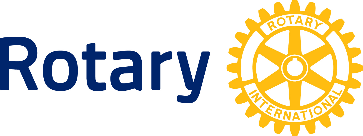 PressemeddelelseLokalt og internationalt netværk holder fødselsdag Kom og mød XXXXXXX (indsæt her lidt om foredragsholder og foredraget) xxxdag kl. xxx på xxxx. Arrangementet afholdes i forbindelse med Rotarys internationale fødselsdag, hvor vi gerne vil åbne dørene og vise lidt om, hvem vi er. Rotary er verdens største organisation af kvinder og mænd i ledende stillinger, der som et af sine formål har at yde humanitær hjælp på de områder, hvor der må opstå behov for det. Det sker inden for seks fokusområder afstem med FN målene.Rotary er således på en gang en organisation med et humanitært sigte, og et både internationalt og lokalt forretnings netværk med en social kant. Enhver Rotarianer vil altid blive budt velkommen i en Rotaryklub overalt i verden.Det altoverskyggende humanitære projekt er udryddelse af polio på verdensplan. Her arbejder Rotary tæt sammen med WHO, UNICEF og CDC (US Centers for Disease Control and Prevention).Vi er tæt på målet. Siden projektets start i 1988 er det nu lykkedes at udrydde mere end 99,9% af tilfældene i forhold til dengang (fra 350.000 tilfælde i 1985 til ca. under 100 i 2019). Ungdomsudveksling er et andet af de helt store indsatsområder. Hvert år rejser 8.000 unge fra lande i hele verden på udveksling et år i et andet land, organiseret af Rotary. Alene fra Danmark rejser op mod 200 unge ud og lærer sprog og kultur på den bedste måde.I Danmark er der omkring 10.000 medlemmer fordelt på 250 klubber.Vil du vide mere om denne unikke organisation, så klik ind på www.rotary.dk eller www.rotary.org.For yderligere information kan du kontakte xxxxxxxx.Mange hilsenerXXXX navn, tlf. og klubHUSK at vedhæfte et foto af foredragsholderen